MRC de Témiscamingue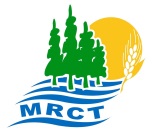 Communiqué de presse	Pour diffusion immédiateLANCEMENT DE LA DÉMARCHE MUNICIPALITÉ AMIE DES AÎNÉS DANS LA MRC DE TÉMISCAMINGUE  Ville-Marie, le 19 juillet 2018 – La démarche Municipalité amie des aînés (MADA) a pour objet d’aider les municipalités et les MRC à encourager la participation active des aînés au sein de leur communauté et à concrétiser la vision d’une société pour tous les âges. Au cours des prochains mois, différents comités seront créés auprès des municipalités participantes, composés d’élus et de personnes engagées dans leur milieu ayant à cœur la qualité de vie des personnes ainés et des familles.La réalisation de cette démarche a aussi pour objectif de travailler en concertation, de développer des partenariats et d’accroître le réseautage autour d’enjeux propres au vieillissement de la population. « Au-delà des enjeux habituels, tels que le transport et le maintien à domicile, nous souhaitons avoir une vision plus élargie et concrétiser la démarche en projets durables qui vont s’enraciner dans chacune des communautés de notre territoire. » de dire Madame Bolduc, préfète et personne responsable des questions familiales et des ainés pour la MRC de Témiscamingue. La démarche MADA vise principalement à adapter les infrastructures et les services municipaux afin de mieux répondre aux besoins des aînés, améliorer leur qualité de vie et leur permettre de demeurer dans leur communauté. Initiative supportée par le Carrefour Action Municipale et Famille, la MRC profitera de cet exercice pour réaliser également une politique familiale à l’échelle du territoire.Les 14 et 15 juin dernier, Mme Bolduc participait au colloque annuel du Carrefour Action Municipale et Famille du côté de Montréal en tant que MRC mettant de l’avant la démarche MADA. « Il faut se demander quels services de proximité nous pouvons offrir aux personnes ainées et à nos familles, mais aussi ce que les aînés peuvent apporter à leur milieu avec leurs connaissances et leurs expériences. Je le martèle régulièrement, mais il faut prendre soin de notre monde ! » de conclure la préfète.Ainsi, la MRC a procédé à l’embauche de Madame Mylène Roberge qui coordonnera la démarche MADA sur le territoire et réalisera une politique territoriale des ainés, en plus d’apporter un accompagnement auprès de huit municipalités qui participeront à cet exercice collectif.  Elle est entrée en poste en mai dernier et s’active déjà auprès des municipalités locales qui, éventuellement, lanceront leur propre politique et plan d’action. Les personnes intéressées à participer à la présente démarche peuvent contacter Madame Roberge au 819 629-2829 ou par courriel à mylene.roberge@mrctemiscamingue.qc.ca - 30 –Source :					    Pour informationVéronic Beaulé				    Lyne GironneResponsable des communications		    Directrice générale – Secrétaire-trésorièreMRC de Témiscamingue			    MRC de Témiscamingue(819) 629-2829, poste 229			    (819) 629-2829, poste 227veronic.beaule@mrctemiscamingue.qc.ca	     lyne.gironne@mrctemiscamingue.qc.ca Mme Bolduc lors de sa participation au colloque Carrefour Action Municipale et Famille 2018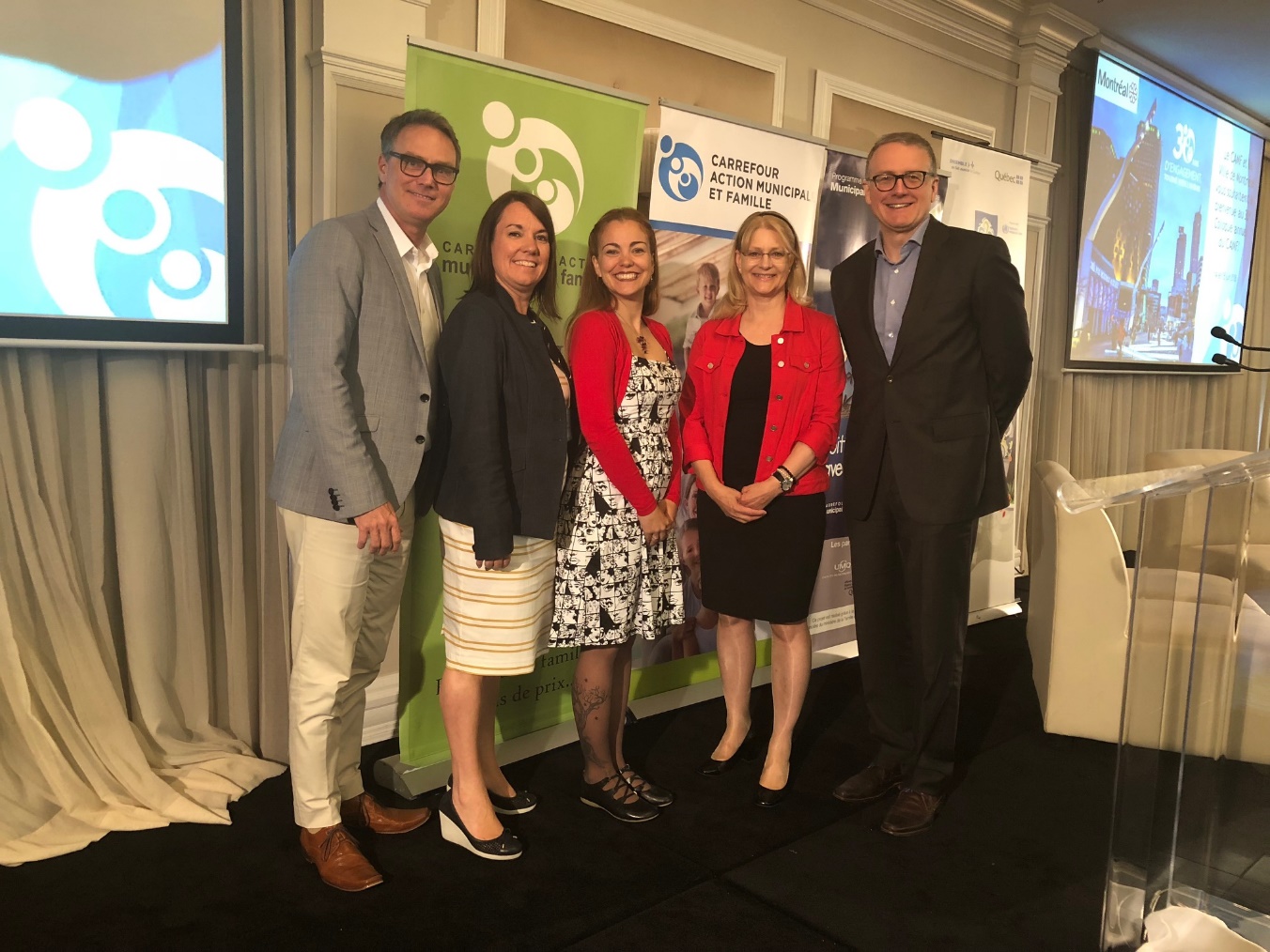 